Absolvio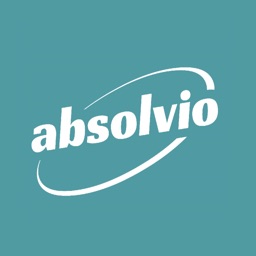 Ich habe die App Absolvio gewählt, sie ist dafür um sich in der Ausbildung auf die Prüfungen vorzubereiten. Die App erschien am 23.11.2018. Ich habe diese App gewählt da sie sich auf meine Berufsrichtung fokussiert hat und zwar für die Ausbildung im kaufmännischen beriech.Wie ist die App aufgebaut? Die App ist sehr unkompliziert und übersichtlich aufgebaut. Wie sind die Übungsprüfungen aufgebaut? Man kann sich selber wie man gerade Lust hat einstellen welche Themen in der Übungsprüfung vorkommen sollen. In der App kann man minimal eine Frage pro Prüfung einstellen und maximal 50 Fragen man kann aber auch nur 20 oder 30 Fragen einstellen. Insgesamt stellt Absolvio aber über 1000 Aufgaben zur Verfügung. Bewertungen und Persönliche Meinung zur AppIch habe auch die Bewertungen der App gelesen und echt nur gutes Gelesen. Ich selber muss auch sagen es ist echt eine sehr gute App zur Prüfungsvorbereitung. Sie ist schlicht gehalten, unkompliziert und sehr übersichtlich gestaltet. Falls jemand von euch eine Ausbildung zum Kaufmann machen will oder zur Kauffrau kann ich ihm die App nur empfehlen da sie zur fast jeder Kauffmann/frau Branche Übungsprüfungen anbieten kann.~Marvin                